VERWALTUNGS- UND RECHTSAUSSCHUSSZweiundsiebzigste Tagung
Genf, 26. und 27. Oktober 2015Ausarbeitung von Informationsmaterial zum UPOV-Übereinkommenvom Verbandsbüro erstelltes Dokument

Haftungsausschluß:  dieses Dokument gibt nicht die Grundsätze oder eine Anleitung der UPOV wiederZUSAMMENFASSUNG	Zweck dieses Dokumentes ist, Hintergrundinformation zur Unterstützung des Verwaltungs- und Rechtsausschusses (CAJ) bei seiner Prüfung wichtiger Angelegenheiten auf seiner zweiundsiebzigsten Tagung zu erteilen und ein vorläufiges Programm für die Entwicklung von Informationsmaterial vorzulegen.	Der CAJ wird ersucht,	a)	das Referat über ihr System betreffend im wesentlichen abgeleitete Sorten, das die Europäische Union beabsichtigt, auf der zweiundsiebzigsten Tagung des CAJ zu halten, zu begrüßen;	b)	den Vorschlag zu prüfen, daß das Verbandsbüro eine Tagung für den Informationsaustausch mit der Internationalen Gemeinschaft der Züchter vegetativ vermehrbarer Zier- und Obstpflanzen (CIOPORA), dem International Seed Federation (ISF) und der Weltorganisation für geistiges Eigentum (WIPO) anberaumen solle, um die mögliche Rolle der UPOV bei alternativen Streitbeilegungsmechanismen für Angelegenheiten betreffend im wesentlichen abgeleitete Sorten, einschließlich der Bereitstellung von Sachverständigen für Angelegenheiten von im wesentlichen abgeleiteten Sorten, zu erkunden; 	c)	einen neuen Entwurf von „Erläuterungen zu den im wesentlichen abgeleiteten Sorten nach der Akte von 1991 des UPOV-Übereinkommens“ (Überarbeitung) (Dokument UPOV/EXN/EDV/2 Draft 6), wie in Absatz 13 dargelegt, zu prüfen;d)	zur Kenntnis zu nehmen, daß ein Bericht über die Arbeit betreffend die etwaige Entwicklung eines UPOV-Suchinstruments für Ähnlichkeiten zum Zwecke der Sortenbezeichnung und Vorschläge betreffend eine etwaige Überarbeitung von Dokument UPOV/INF/12 „Erläuterungen zu Sortenbezeichnungen nach dem UPOV-Übereinkommen“ in Dokument CAJ/72/3 „Sortenbezeichnungen“ dargelegt sind;e)	Dokument UPOV/EXN/PPM/1 Draft 5, „Erläuterungen zu Vermehrungsmaterial nach dem UPOV-Übereinkommen“, wie in Absatz 17 dargelegt, zu prüfen;f)	das vorläufige Programm für die Ausarbeitung von Informationsmaterial in Verbindung mit den Erörterungen über den Zeitplan der Tagungen des CAJ unter dem Tagesordnungspunkt „Programm für die dreiundsiebzigste Tagung“ (vergleiche Dokument CAJ/72/8), wie in den Absätzen 18 bis 23 dargelegt, zu prüfen.Inhalt EINLEITUNG	2ÜBERBLICK ÜBER DIE ENTWICKLUNG VON INFORMATIONSMATERIAL	2INFORMATIONSMATERIAL	3Erläuterungen zu den im wesentlichen abgeleiteten Sorten nach der Akte von 1991 des UPOV-Übereinkommens (Überarbeitung)  (Dokument UPOV/EXN/EDV/2 Draft 6)	3Erläuterungen zu Sortenbezeichnungen nach dem UPOV-Übereinkommen (Überarbeitung)	6Erläuterungen zu Vermehrungsmaterial nach dem UPOV-Übereinkommen (Dokument UPOV/EXN/PPM/1 Draft 5)	6VORLÄUFIGES PROGRAMM FÜR DIE ENTWICKLUNG VON INFORMATIONSMATERIAL	7Erläuterungen zu den im wesentlichen abgeleiteten Sorten nach der Akte von 1991 des UPOV-Übereinkommens (Überarbeitung)	7Erläuterungen zu Sortenbezeichnungen nach dem UPOV-Übereinkommen (Überarbeitung)	7Erläuterungen zu Vermehrungsmaterial nach dem UPOV-Übereinkommen	7UPOV-Musteramtsblatt für Sortenschutz (Überarbeitung)	7Sortenbeschreibungen und die Rolle von Pflanzenmaterial	7EINLEITUNG	Der CAJ vereinbarte auf seiner zweiundfünfzigsten Tagung ein Vorgehen zur Ausarbeitung von Informationsmaterial zum UPOV-Übereinkommen. Er vereinbarte auch die Einsetzung einer Beratungsgruppe des CAJ (CAJ-AG) zur Unterstützung bei der Ausarbeitung von Dokumenten im Zusammenhang mit diesem Material. Das vereinbarte Vorgehen wird wie folgt zusammengefaßt: Das Verbandsbüro wird bestimmte Entwürfe von Material ausarbeiten, die seines Erachtens unkomplizierte Aspekte erfassen, und diese an den CAJ verbreiten, der innerhalb einer festgelegten Frist seine Bemerkungen abgibt. Es wurde vereinbart, daß in anderen Fällen, in denen die Ansicht herrscht, daß es sich um schwierige Themen handelt, für die zur Ausarbeitung von geeignetem Material Erörterungen auf einer Tagung des CAJ wichtig wären, sowie in Fällen, in denen Entwürfe anscheinend unkomplizierten Materials unerwartete Bedenken wecken, nachdem sie im Hinblick auf Bemerkungen verbreitet wurden, die Beratung der CAJ-AG einzuholen ist, bevor der CAJ ersucht wird, diese Angelegenheiten auf seinen Tagungen zu erörtern. 	Der CAJ vereinbarte auf seiner siebzigsten Tagung, daß alle Angelegenheiten, die von der CAJ-AG auf ihrer neunten Tagung geprüft werden, nach der neunten Tagung der CAJ-AG vom CAJ geprüft werden sollten und daß die CAJ-AG nur auf Ad-hoc-Basis, wenn vom CAJ für zweckmäßig erachtet, einberufen werden sollte.ÜBERBLICK ÜBER DIE ENTWICKLUNG VON INFORMATIONSMATERIAL	Ein Überblick über die Entwicklung von Informationsmaterial ist in der Anlage dieses Dokuments enthalten.INFORMATIONSMATERIAL	Der CAJ vereinbarte auf seiner einundsiebzigsten Tagung, auf der zweiundsiebzigsten Tagung des CAJ folgende Informationsmaterialien zu erörtern: Erläuterungen zu den im wesentlichen abgeleiteten Sorten nach der Akte von 1991 des UPOV-Übereinkommens (Überarbeitung)Erläuterungen zu Sortenbezeichnungen nach dem UPOV-Übereinkommen (Überarbeitung) Erläuterungen zu Vermehrungsmaterial nach dem UPOV-Übereinkommen.Erläuterungen zu den im wesentlichen abgeleiteten Sorten nach der Akte von 1991 des UPOV-Übereinkommens (Überarbeitung)  (Dokument UPOV/EXN/EDV/2 Draft 6)  	Der CAJ nahm auf seiner einundsiebzigsten Tagung zur Kenntnis, daß die CAJ-AG auf ihrer neunten Tagung das von Australien auf elektronischem Wege über das Internet gehaltene Referat, das die Zusatzinformation zum Kontext der Beispiele lieferte, die von Australien beim Seminar über im wesentlichen abgeleitete Sorten vorgelegt worden waren, begrüßt hatte und daß eine Abschrift des Referats im Bereich CAJ-AG/14 auf der UPOV-Website eingestellt worden war. 	Der CAJ vereinbarte, die Ausarbeitung einer Anleitung betreffend den Status von im wesentlichen abgeleiteten Sorten, für die selber kein Schutz erteilt wurde, nach der Annahme des überarbeiteten Dokuments UPOV/EXN/EDV/2 zu prüfen. 	Der CAJ vereinbarte, Verbandsmitglieder einzuladen, auf seiner zweiundsiebzigsten Tagung Referate über ihre Systeme betreffend im wesentlichen abgeleitete Sorten zu halten.	Am 26. Juni 2015 wurde das UPOV-Rundschreiben E-15/149 an die Mitglieder des CAJ gesandt, mit dem sie dazu einzuladen wurden, auf der zweiundsiebzigsten Tagung des CAJ Referate über ihre Systeme betreffend im wesentlichen abgeleitete Sorten zu halten. Zum Zeitpunkt der Abfassung dieses Dokuments hatte die Europäische Union ihre Absicht, ein Referat zu halten, bestätigt.	Der CAJ vereinbarte, auf seiner zweiundsiebzigsten Tagung den Vorschlag zu prüfen, daß das Verbandsbüro eine Tagung für den Informationsaustausch mit der Internationalen Gemeinschaft der Züchter vegetativ vermehrbarer Zier- und Obstpflanzen (CIOPORA), dem International Seed Federation (ISF) und der Weltorganisation für geistiges Eigentum (WIPO) anberaumen solle, um die mögliche Rolle der UPOV bei alternativen Streitbeilegungsmechanismen für Angelegenheiten betreffend im wesentlichen abgeleitete Sorten, einschließlich der Bereitstellung von Sachverständigen für Angelegenheiten von im wesentlichen abgeleiteten Sorten, zu erkunden. Der CAJ nahm zur Kenntnis, daß der Rat Dokument UPOV/INF/21/1 „Alternative Mechanismen zur Streitbeilegung“ angenommen hatte.	Der CAJ vereinbarte, auf seiner zweiundsiebzigsten Tagung einen neuen Entwurf der „Erläuterungen zu den im wesentlichen abgeleiteten Sorten nach der Akte von 1991 des UPOV-Übereinkommens“ (Überarbeitung) (Dokument UPOV/EXN/EDV/2 Draft 6) zu prüfen, das folgende, von der CAJ-AG auf ihrer neunten Tagung vereinbarten Änderungen enthält (vergleiche CAJ/71/2, Absatz 15). 	Das Dokument UPOV/EXN/EDV/2 Draft 6 wurde gemäß den von der CAJ-AG auf ihrer neunten Tagung vereinbarten Änderungen erstellt.	Der CAJ wird ersucht,	a)	zur Kenntnis zu nehmen, daß die Europäische Union beabsichtigt, auf der zweiundsiebzigsten Tagung des CAJ ein Referat über ihr System betreffend im wesentlichen abgeleitete Sorten zu halten;	b)	den Vorschlag zu prüfen, daß das Verbandsbüro eine Tagung für den Informationsaustausch mit der Internationalen Gemeinschaft der Züchter vegetativ vermehrbarer Zier- und Obstpflanzen (CIOPORA), dem International Seed Federation (ISF) und der Weltorganisation für geistiges Eigentum (WIPO) anberaumen solle, um die mögliche Rolle der UPOV bei alternativen Streitbeilegungsmechanismen für Angelegenheiten betreffend im wesentlichen abgeleitete Sorten, einschließlich der Bereitstellung von Sachverständigen für Angelegenheiten von im wesentlichen abgeleiteten Sorten, zu erkunden; und	c)	einen neuen Entwurf von „Erläuterungen zu den im wesentlichen abgeleiteten Sorten nach der Akte von 1991 des UPOV-Übereinkommens“ (Überarbeitung) (Dokument UPOV/EXN/EDV/2 Draft 6), wie in Absatz 13 dargelegt, zu prüfen.Erläuterungen zu Sortenbezeichnungen nach dem UPOV-Übereinkommen (Überarbeitung) 	Der CAJ wird ersucht zur Kenntnis zu nehmen, daß ein Bericht über die Arbeiten für die etwaige Entwicklung eines UPOV-Suchinstruments für Ähnlichkeiten zum Zweck der Sortenbezeichnung und Vorschläge betreffend eine etwaige Überarbeitung von Dokument UPOV/INF/12 „Erläuterungen zu Sortenbezeichnungen nach dem UPOV-Übereinkommen“ in Dokument CAJ/72/3 „Sortenbezeichnungen“ dargelegt sind.	Der CAJ wird ersucht zur Kenntnis zu nehmen, daß ein Bericht über die Arbeiten für die etwaige Entwicklung eines UPOV-Suchinstruments für Ähnlichkeiten zum Zweck der Sortenbezeichnung und Vorschläge betreffend eine etwaige Überarbeitung von Dokument UPOV/INF/12 „Erläuterungen zu Sortenbezeichnungen nach dem UPOV-Übereinkommen“ in Dokument CAJ/72/3 „Sortenbezeichnungen“ dargelegt sind.Erläuterungen zu Vermehrungsmaterial nach dem UPOV-Übereinkommen (Dokument UPOV/EXN/PPM/1 Draft 5)	Der CAJ vereinbarte auf seiner einundsiebzigsten Tagung, auf seiner zweiundsiebzigsten Tagung einen neuen Entwurf der „Erläuterungen zu Vermehrungsmaterial nach der Akte von 1991 des UPOV-Übereinkommens“ (Dokument UPOV/EXN/PPM/1 Draft 5) auf der Grundlage folgender Änderungen an Dokument UPOV/EXN/PPM/1 Draft 4 zu prüfen i)	Änderung des Titels des Dokuments und des Vorworts, so daß es sich auf das UPOV-Übereinkommen bezieht;ii)	Aktualisierung von Abschnitt a), so daß er maßgebende Artikel der Akte von 1978 umfaßt;iii)	Streichung von Absätzen 2 und 3; undiv)	Ersetzung des Worts „entscheiden“ durch „bestimmen“ in Absatz 4.18.	Der CAJ wird ersucht, das Dokument UPOV/EXN/PPM/1 Draft 5, „Erläuterungen zu Vermehrungsmaterial nach dem UPOV-Übereinkommen“, wie in Absatz 17 dargelegt, zu prüfen.VORLÄUFIGES PROGRAMM FÜR DIE ENTWICKLUNG VON INFORMATIONSMATERIAL Erläuterungen zu den im wesentlichen abgeleiteten Sorten nach der Akte von 1991 des UPOV-Übereinkommens (Überarbeitung)	Der CAJ wird ersucht, die nächsten Schritte der Ausarbeitung der „Erläuterungen zu den im wesentlichen abgeleiteten Sorten nach der Akte von 1991 des UPOV-Übereinkommens (Überarbeitung)” auf der Grundlage der Erörterungen auf der zweiundsiebzigsten Tagung des CAJ zu prüfen.Erläuterungen zu Sortenbezeichnungen nach dem UPOV-Übereinkommen (Überarbeitung)	Der CAJ wird ersucht, die nächsten Schritte der Ausarbeitung der „Erläuterungen zu Sortenbezeichnungen nach dem UPOV-Übereinkommen (Überarbeitung)” auf der Grundlage der Erörterungen auf der zweiundsiebzigsten Tagung des CAJ zu prüfen.Erläuterungen zu Vermehrungsmaterial nach dem UPOV-Übereinkommen	Der CAJ wird ersucht, die nächsten Schritte der Ausarbeitung der „Erläuterungen zu Vermehrungsmaterial nach dem UPOV-Übereinkommen” auf der Grundlage der Erörterungen auf der zweiundsiebzigsten Tagung des CAJ zu prüfen.UPOV-Musteramtsblatt für Sortenschutz (Überarbeitung)	Der CAJ vereinbarte auf seiner einundsiebzigsten Tagung, die Ausarbeitung eines Entwurfs einer Überarbeitung von Dokument UPOV/INF/5 „UPOV-Musteramtsblatt für Sortenschutz (Überarbeitung)” (Dokument UPOV/INF/5/1 Draft 1) in Erwartung der Entwicklungen in Bezug auf die Ausarbeitung eines Prototyps des elektronischen Formblatts zurückzustellen (vergleiche Dokument CAJ/71/4). Sortenbeschreibungen und die Rolle von Pflanzenmaterial	Der CAJ nahm auf seiner einundsiebzigsten Tagung zur Kenntnis, daß der TC vereinbart hatte, die Erörterung über Sortenbeschreibungen und die Rolle des Pflanzenmaterials, einschließlich einer Mindestanzahl von Wachstumsperioden für die DUS-Prüfung, in seine zweiundfünfzigste Tagung in Genf im Jahr 2016 aufzunehmen. Der TC wird dem CAJ über alle Angelegenheiten betreffend Sortenbeschreibungen und die Rolle von Pflanzenmaterial zur Prüfung durch den CAJ berichten.	Es wird vorgeschlagen, das Programm für die Ausarbeitung von Informationsmaterial in Verbindung mit den Erörterungen über den Zeitplan der Tagungen des CAJ unter dem Tagesordnungspunkt „Programm für die dreiundsiebzigste Tagung“ (vergleiche Dokument CAJ/72/8) zu prüfen. 	Der CAJ wird ersucht, das Programm für die Ausarbeitung von Informationsmaterial in Verbindung mit den Erörterungen über den Zeitplan der Tagungen des CAJ unter dem Tagesordnungspunkt „Programm für die dreiundsiebzigste Tagung“ (vergleiche Dokument CAJ/72/8), wie in den Absätzen 18 bis 23 dargelegt, zu prüfen.[Anlage folgt]CAJ/72/2ANLAGEÜBERBLICK ÜBER DIE ENTWICKLUNG VON INFORMATIONSMATERIALERLÄUTERUNGENINFORMATIONSDOKUMENTE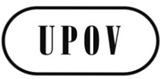 GCAJ/72/2ORIGINAL:  englischDATUM:  17. September 2015INTERNATIONALER VERBAND ZUM SCHUTZ VON PFLANZENZÜCHTUNGEN INTERNATIONALER VERBAND ZUM SCHUTZ VON PFLANZENZÜCHTUNGEN INTERNATIONALER VERBAND ZUM SCHUTZ VON PFLANZENZÜCHTUNGEN GenfGenfGenfAbsatz 2Der zweite Satz soll lauten:„Zweck der dieser Anleitung […]”Der dritte Satz ist zu streichen:  „Die Anleitung ist gedacht für: Züchterrechte erteilende Behörden mit Befugnissen in Angelegenheiten betreffend im wesentlichen abgeleitete Sorten; Züchter, Landwirte, Pflanzer und andere Interessengruppen und einschlägige Gremien, die für die Beilegung von Streitigkeiten in Rechtsstreiten, in Mediations- oder Schlichtungsfällen zuständig sind”Absatz 6 Soll lauten wie folgt:„6.	Folgendes könnte in bezug auf den Begriff der „wesentlichen Merkmale“ geprüft werden:i)	wesentliche Merkmale bedeuten in bezug auf eine Pflanzensorte vererbbare Merkmale, die durch die Ausprägung eines oder mehrerer Gene bestimmt werden, oder andere vererbbare Determinanten, die zu den hauptsächlichen Merkmalen, zur Leistung oder zum Wert der Sorte beitragen;ii)	Merkmale, die aus Sicht der Erzeuger, Verkäufer, Lieferanten, Käufer, Empfänger oder Nutzer wichtig sind;iii) 	Merkmale, die für die Sorte als Ganzes wesentlich sind, darunter beispielsweise morphologische, physiologische, agronomische, industrielle und biochemische Merkmale;iv)	wesentliche Merkmale können oder können auch nicht phänotypische Merkmale sein, die für die Prüfung der Unterscheidbarkeit, Homogenität und Beständigkeit (DUS) verwendet werden;v)	wesentliche Merkmale sind nicht auf jene Merkmale beschränkt, die sich ausschließlich auf Leistungsstärke oder Wert beziehen (zum Beispiel könnte Krankheitsresistenz als wesentliches Merkmal betrachtet werden, wenn die Sorte krankheitsanfällig ist);vi)	wesentliche Merkmale können bei Pflanzen/Arten verschieden sein.”Absatz 7Ist zu streichenAbsatz 8Soll lauten wie folgt:„8.	Der Satz „sie läßt sich deutlich von der Ursprungssorte unterscheiden“ legt fest, daß sich die wesentliche Ableitung nur auf Sorten bezieht, die gemäß Artikel 7 deutlich von der Ursprungssorte unterschieden werden können und entsprechend schutzfähig sind. Artikel 14 Absatz 5 Buchstabe a) Ziffer ii) würde gelten, wenn sich die Sorte „nach Artikel 7 nicht deutlich von der geschützten Sorte unterscheiden läßt.“Absatz 10 Soll lauten wie folgt:„10.	Die Worte „mit Ausnahme der sich aus der Ableitung ergebenden Unterschiede“ setzen keinen Grenzwert für den Umfang an Unterschieden, die bestehen können, wenn eine Sorte als im wesentlichen abgeleitete Sorte betrachtet wird: Allerdings wird in den Nummern i und iii von Artikel 14 Absatz 5 Buchstabe b ein Grenzwert vorgegeben. Die Unterschiede dürfen nicht dergestalt sein, daß die Sorte nicht mehr „die Ausprägung der wesentlichen Merkmale, die sich aus dem Genotyp oder der Kombination von Genotypen der Ursprungssorte ergeben, aufweist“.“Absatz 11 Soll lauten wie folgt:„11.	Die in Artikel 14 Absatz 5 Buchstabe c angeführten Beispiele verdeutlichen, daß die Unterschiede, die sich aus dem Ableitungsvorgang ergeben, nur einer oder sehr wenige sein sollten. Gibt es allerdings nur einen oder sehr wenige Unterschiede, so heißt das nicht zwingend, daß eine Sorte im wesentlichen abgeleitet ist. Die Sorte müßte auch der in Artikel 14 Absatz 5 Buchstabe b festgelegten Definition entsprechen.“ Neuer Absatz nach Absatz 11Einfügung folgenden Zitats in Absatz 11 in einen neuen Absatz wie folgt:„12.	Die abgeleitete Sorte muß im wesentlichen den Genotyp der Muttersorte aufweisen und sich nur durch eine sehr kleine Anzahl von Merkmalen (typischerweise durch ein Merkmal) unterscheiden.“Wiederaufnahme des Titels ZüchtungsverfahrenAbsatz 14Absatz 14 soll folgendermaßen lauten:„Bei der Bestimmung von im wesentlichen abgeleiteten Sorten müssen die Lage bei verschiedenen Pflanzen und Arten und das Züchtungsverfahren berücksichtigt werden.“Absatz 20Der von ESA und ISF vorzulegende gemeinsame Vorschlag ist abzuwartenAbsatz 21Es ist eine Anmerkung hinzuzufügen, daß der gegenwärtige Text nicht annehmbar war und neue Vorschläge geprüft werden sollten. Der gegenwärtige Text ist durchgestrichen darzustellen.Absatz 29 Soll lauten wie folgt:„29.	Sowohl die vorwiegende Ableitung (z. B. Nachweis genetischer Übereinstimmung mit der Ursprungssorte) als auch die Übereinstimmung in den wesentlichen Merkmalen (z. B. nachweisliche Übereinstimmung in der Ausprägung der wesentlichen Merkmale der Ursprungssorte) sind mögliche Ausgangspunkte für einen Anhaltspunkt dafür, daß eine Sorte eine im wesentlichen von der Ursprungssorte abgeleitete Sorte ist.“Absatz 30 Soll lauten wie folgt:„30.	In einigen Fällen kann gegebenenfalls vom Züchter der Ursprungssorte vorgelegte einschlägige Information über vorwiegende Ableitung und/oder über Übereinstimmung mit den wesentlichen Merkmalen als Grundlage für die Umkehr der Beweislast verwendet werden. In solchen Fällen wird der andere Züchter beweisen müssen, daß die andere Sorte nicht im wesentlichen von der Ursprungssorte abgeleitet ist. So müßte der andere Züchter beispielsweise Informationen über den Züchtungsverlauf der zweiten Sorte beibringen, um zu beweisen, daß die Sorte nicht von der Ursprungssorte abgeleitet wurde.“Abschnitt IIDer Zweck von Abschnitt II in den einschlägigen Teilen des Dokuments und insbesondere dass er sich auf die Beurteilung, ob eine Sorte eine im wesentlichen abgeleitete Sorte und ob sie schutzfähig ist, bezieht, ist zu klären.Neuer Vorschlag Beim nächsten Entwurf ist eine Anleitung auszuarbeiten, um die Situation, ob die Ursprungssorte oder die im wesentlichen abgeleitete Sorten in einem anderen Hoheitsgebiet geschützt oder nicht geschützt ist, zu klären.VerweiszeichenErläuterungen zu:StatusUPOV/EXN/BRDBegriffsbestimmung des Züchters nach der Akte von 1991 des UPOV-ÜbereinkommensUPOV/EXN/BRD/1 im Oktober 2013 angenommenUPOV/EXN/CALBedingungen und Einschränkungen im Zusammenhang mit der Zustimmung des Züchters in bezug auf Vermehrungsmaterial nach dem UPOV-ÜbereinkommenUPOV/EXN/CAL/1 im Oktober 2010 angenommenUPOV/EXN/CANAufhebung des Züchterrechts nach dem UPOV-ÜbereinkommenUPOV/EXN/CAN/1 im Oktober 2009 angenommenUPOV/EXN/CAN/2 Draft 4 vom CAJ im Oktober 2015 zu prüfenUPOV/EXN/EDVIm wesentlichen abgeleitete Sorten nach der Akte von 1991 des UPOV ÜbereinkommensUPOV/EXN/EDV/1 im Oktober 2009 angenommenUPOV/EXN/EDV/2 Draft 6 vom CAJ im Oktober 2015 zu prüfenUPOV/EXN/ENFWahrung der Züchterrechte nach dem UPOV-ÜbereinkommenUPOV/EXN/ENF/1 im Oktober 2009 angenommenUPOV/EXN/EXCAusnahmen vom Züchterrecht nach der  Akte von 1991 des UPOV ÜbereinkommensUPOV/EXN/EXC/1 im Oktober 2009 angenommenUPOV/EXN/GENGattungen und Arten, die nach der Akte von 1991 des UPOV-Übereinkommens geschützt werden müssenUPOV/EXN/GEN/1 im Oktober 2009 angenommenUPOV/EXN/HRVHandlungen in bezug auf Erntegut nach der Akte von 1991 des UPOV-ÜbereinkommensUPOV/EXN/HRV/1 im Oktober 2013 angenommenUPOV/EXN/NATInländerbehandlung nach der Akte von 1991 des UPOV-ÜbereinkommensUPOV/EXN/NAT/1 im Oktober 2009 angenommenUPOV/EXN/NOVNeuheit nach dem UPOV-ÜbereinkommenUPOV/EXN//NOV/1 im Oktober 2009 angenommenUPOV/EXN/NULNichtigkeit des Züchterrechts nach dem UPOV-ÜbereinkommenUPOV/EXN//NUL/1 im Oktober 2009 angenommenUPOV/EXN/NUL/2 Draft 4 vom CAJ im Oktober 2015 zu prüfenUPOV/EXN/PPMVermehrungsmaterial nach der Akte von 1991 des UPOV-ÜbereinkommensUPOV/EXN/PPM/1 Draft 5 vom CAJ im Oktober 2015 zu prüfenUPOV/EXN/PRIPrioritätsrecht nach dem UPOV-ÜbereinkommenUPOV/EXN//PRI/1 im Oktober 2009 angenommenUPOV/EXN/PRPVorläufiger Schutz nach dem UPOV-ÜbereinkommenUPOV/EXN/PRP/1 im Oktober 2009 angenommen
UPOV/EXN/PRP/2 Draft 4 vom Rat im Oktober 2015 zu prüfenUPOV/EXN/VARBegriffsbestimmung der Sorte nach der Akte von 1991 des UPOV-ÜbereinkommensUPOV/EXN//VAR/1 im Oktober 2010 angenommenJüngstes VerweiszeichenINF-DokumenteStatusUPOV/INF-EXNListe der UPOV/INF-EXN-Dokumente und Datum der jüngsten AusgabeUPOV/INF-EXN/7 im März 2015 vom Rat angenommenUPOV/INF-EXN/8 Draft 1 vom Rat im Oktober 2015 zu prüfenUPOV/INF/4Finanzordnung und ihre Durchführungsbestimmungen der UPOVUPOV/INF/4/4 im März 2015 vom Rat angenommenUPOV/INF/5UPOV-Musteramtsblatt für SortenschutzUPOV/INF/5 im Oktober 1979 angenommenUPOV/INF/6Anleitung zur Ausarbeitung von Rechtsvorschriften aufgrund der Akte von 1991 des UPOV-ÜbereinkommensUPOV/INF/6/3 im Oktober 2013 angenommen
Dokument C/49/14, Anlage IV, vom Rat im Oktober 2015 zu prüfenUPOV/INF/7Geschäftsordnung des RatesUPOV/INF/7 im Oktober 1982 angenommenUPOV/INF/8Vereinbarung zwischen der Weltorganisation für geistiges Eigentum und dem Internationalen Verband zum Schutz von PflanzenzüchtungenUPOV/INF/8/ im November 1982 unterzeichnetUPOV/INF/9Abkommen zwischen dem Internationalen Verband zum Schutz von Pflanzenzüchtungen und dem Schweizerischen Bundesrat zur Regelung des rechtlichen Statuts dieses Verbandes in der Schweiz (Sitzabkommen)UPOV/INF/9/ im November 1983 unterzeichnetUPOV/INF/10Interne RevisionUPOV/INF/10/1 im Oktober 2010 angenommenUPOV/INF/12Erläuterungen zu Sortenbezeichnungen nach dem UPOV-ÜbereinkommenUPOV/INF/12/4 im November 2012 angenommenDokument C/49/14, Anlage III, vom Rat im Oktober 2015 zu prüfenUPOV/INF/13Anleitung zum Verfahren für den Beitritt zur UPOVUPOV/INF/13/1 im Oktober 2009 angenommenUPOV/INF/14Anleitung für UPOV-Mitglieder zum Verfahren für die Ratifizierung der oder den Beitritt zur Akte von 1991 des UPOV-ÜbereinkommensUPOV/INF/14/1 im Oktober 2009 angenommenUPOV/INF/15Anleitung über die laufenden Verpflichtungen der Verbandsmitglieder und die damit verbundenen NotifizierungenUPOV/INF/15/3 im März 2015 vom Rat angenommen UPOV/INF/16Austauschbare SoftwareUPOV/INF/16/4 im Oktober 2014 angenommenDokument UPOV/INF/16/5 Draft 1 vom Rat im Oktober 2015 zu prüfenUPOV/INF/17Richtlinien für die DNS-Profilierung: Auswahl molekularer Marker und Aufbau von Datenbanken („BMT-Richtlinien“)UPOV/INF/17/1 im Oktober 2010 angenommenUPOV/INF/18Etwaige Verwendung molekularer Marker bei der Prüfung der Unterscheidbarkeit, der Homogenität und der Beständigkeit (DUS)UPOV/INF/18/1 im Oktober 2011 angenommenUPOV/INF/19Regeln für die Erteilung des Beobachterstatus an Staaten, zwischenstaatliche Organisationen und internationale Nichtregierungsorganisationen bei UPOV-OrganenUPOV/INF/19/1 im November 2012 angenommenUPOV/INF/20Regeln für den Zugang zu UPOV-DokumentenUPOV/INF/20/1 im November 2012 angenommenUPOV/INF/21Alternative Mechanismen zur StreitbeilegungUPOV/INF/21/1 im November 2012 angenommenUPOV/INF/22Von Verbandsmitgliedern verwendete Software und Ausrüstung UPOV/INF/22/1 im Oktober 2014 angenommenDokument UPOV/INF/22/2 Draft 1 vom Rat im Oktober 2015 zu prüfen